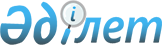 Об утверждении классификации (таксономии) "зеленых" проектов, подлежащих финансированию через "зеленые" облигации и "зеленые" кредитыПостановление Правительства Республики Казахстан от 31 декабря 2021 года № 996.
      В соответствии с пунктом 3 статьи 130 Экологического кодекса Республики Казахстан от 2 января 2021 года Правительство Республики Казахстан ПОСТАНОВЛЯЕТ:
      1. Утвердить прилагаемую классификацию (таксономию) "зеленых" проектов, подлежащих финансированию через "зеленые" облигации и "зеленые" кредиты.
      2. Настоящее постановление вводится в действие по истечении десяти календарных дней после дня его первого официального опубликования. Классификация (таксономия) "зеленых" проектов, подлежащих финансированию через "зеленые" облигации и "зеленые" кредиты Глава 1. Общие положения
      1. Настоящая классификация (таксономия) "зеленых" проектов, подлежащих финансированию через "зеленые" облигации и "зеленые" кредиты (далее – таксономия), разработана в соответствии с пунктом 3 статьи 130 Экологического кодекса Республики Казахстан (далее – Кодекс) и представляет собой систему классификации категорий "зеленых" проектов, подлежащих финансированию через "зеленые" облигации и "зеленые" кредиты (включая количественные и качественные пороговые значения) и направленных на повышение эффективности использования существующих природных ресурсов, снижение уровня негативного воздействия на окружающую среду, повышение энергоэффективности, энергосбережения, смягчение последствий изменения климата и адаптацию к изменению климата, приведенную в приложении к настоящей таксономии.
      Сноска. Пункт 1 – в редакции постановления Правительства РК от 27.03.2024 № 232 (вводится в действие по истечении десяти календарных дней после дня его первого официального опубликования).


      2. Таксономия включает следующие разделы:
      1) уровень 1, предусматривающий основные категории таксономии;
      2) уровень 2, предусматривающий сектора "зеленых" проектов в рамках основных категорий;
      3) уровень 3, предусматривающий подсектора "зеленых" проектов в рамках секторов;
      4) код общего классификатора видов экономической деятельности (далее – ОКЭД): вид экономической деятельности, заявленный юридическими лицами, филиалами и представительствами (хозяйствующими субъектами) при регистрации;
      5) примеры проектов и технологий, подпадающих под категорию таксономии;
      6) пороговое значение (пороговый критерий, порог) – предельные значения количественных и качественных критериев видов экономической деятельности, активов и проектов, достижение которых необходимо для квалификации проектов в качестве "зеленых". Пороговый критерий может быть выражен в требовании сертификации/маркировки (подтверждения соответствия требованиям указанных в таксономии стандартов либо наличия маркировок в отношении отдельных подсекторов).
      3. Таксономия включает следующие категории:
      1) возобновляемую энергию (ветряная, солнечная, геотермальная, гидро-, биоэнергия, цепочка поставок и вспомогательная инфраструктура для возобновляемых источников энергии, производство водорода);
      2) энергоэффективность (повышение энергоэффективности на существующих и строящихся промышленных объектах и в агропромышленном секторе, повышение энергоэффективности в бюджетном и коммунальном секторах, энергоэффективные здания, строения и сооружения);
      3) "зеленые" здания ("зеленые" здания, сопутствующие системы и строительные материалы, "зеленая" инфраструктура);
      4) предотвращение и контроль загрязнения (качество воздуха, почвы);
      5) устойчивое использование воды, отходов (устойчивое использование воды и водосбережение, отходы и сточные воды, сохранение и восстановление ресурсов);
      6) устойчивое сельское хозяйство, землепользование, лесное хозяйство, сохранение биоразнообразия и экологический туризм (устойчивое сельское хозяйство, устойчивое управление лесами и сохранение биоразнообразия и экосистем, устойчивый туризм);
      7) чистый транспорт (низкоуглеродные транспортные средства, низкоуглеродные грузоперевозки, чистая транспортная инфраструктура, чистые транспортные информационные и коммуникационные технологии);
      8) переходную энергетику (производство электроэнергии и тепла из газообразного ископаемого топлива, замена топлива, производство оборудования для атомной энергетики, строительство и эксплуатация атомных электростанций).
      Сноска. Пункт 3 – в редакции постановления Правительства РК от 27.03.2024 № 232 (вводится в действие по истечении десяти календарных дней после дня его первого официального опубликования).


      4. Коды согласно ОКЭД приведены с целью упрощения использования таксономии производителями товаров, работ и услуг и организациями, деятельность которых предусматривает учет классификации экономической деятельности, в том числе в целях добровольного раскрытия компаниями информации о доле соответствующего таксономии оборота от экономической деятельности. При этом приводимые коды ОКЭД не являются самостоятельным критерием отнесения проектов к категории "зеленых" проектов. Система классификации категорий "зеленых" проектов, подлежащих финансированию через "зеленые" облигации и "зеленые" кредиты
      Сноска. Приложение  – в редакции постановления Правительства РК от 27.03.2024 № 232 (вводится в действие по истечении десяти календарных дней после дня его первого официального опубликования).
      Примечания:
      * коды Общего классификатора видов экономической деятельности (ОКЭД), соответствующие определенному подсектору проектов, приведены с целью упрощения применения "зеленой" таксономии организациями, деятельность которых предусматривает учет классификации экономической деятельности. Следует принимать во внимание, что коды ОКЭД не являются самостоятельным критерием отнесения проектов к категории экологически устойчивых проектов, поскольку они могут включать в себя, помимо прочего, виды товаров, услуг и работ, не отражающих содержания соответствующей категории, сектора или подсектора таксономии, а также то, что соответствие установленным в таксономии пороговым критериям является условием отнесения проектов к "зеленым". 
      Если проект или деятельность, рассматриваемые на предмет соответствия таксономии в целях классификации в качестве "зеленого" проекта, отвечают по своему существу и характеру применяемых технологий содержательной части таксономии (наименованиям категорий, секторов, подсекторов, приведенным примерам и пороговым критериям), то отсутствие в таксономии в рамках рассматриваемой категории соответствующего кода ОКЭД, под который предположительно подпадает данный проект или деятельность, не может служить основанием для отказа в его классификации как соответствующего таксономии.
      Указанная классификация ОКЭД применима к производителям товаров, работ и услуг и не распространяется на физических и юридических лиц, приобретающих соответствующие товары, работы и услуги;
      ** здесь и далее под НДТ подразумеваются прежде всего национальные справочники наилучших доступных техник (НДТ РК). При отсутствии национального справочника наилучших доступных техник Республики Казахстан следует ссылаться на соответствующие справочники НДТ Европейского Союза (BREF);
      *** действует до 31 декабря 2035 года.
      Расшифровка аббревиатур:
      ИКТ – информационные и коммуникационные технологии
      ВИЭ – возобновляемые источники энергии
      НДТ – наилучшие доступные техники 
      СТ РК – национальный стандарт Республики Казахстан
      BAT-AELs – сопутствующие уровни выбросов, приведенные в справочниках BREF
      BREEAM, LEED, EDGE, DGNB – признанные международные системы рейтинговой оценки и стандарты экологической эффективности зданий и экологического строительства
      BREF (Best Available Techniques Reference Document) – справочники по наилучшим доступным техникам Европейского Союза (представляют собой серию справочных документов, имеющих отношение к промышленной деятельности, условиям эксплуатации оборудования и нормам сбросов и выбросов загрязняющих веществ в окружающую среду)
      CO – монооксид углерода (угарный газ)
      CO2е (CO2 – эквивалент) – условная единица, используемая для оценки объемов выбросов парниковых газов (представляет собой объем выброса углекислого газа (CO2), имеющий радиационное воздействие, эквивалентное воздействию объема выброса идеально перемешанного парникового газа или смеси идеально перемешанных парниковых газов; при этом объем выброса каждого газа смеси умножают на соответствующий ему потенциал глобального потепления)
      CSP – технология концентрации солнечной энергии
      NOx – оксиды азота NO и NO2
      PV – модуль фотоэлектрических элементов (для производства солнечной энергии)
      SO2 – диоксид серы (IV)
      VFD drive – частотно-регулируемый привод
					© 2012. РГП на ПХВ «Институт законодательства и правовой информации Республики Казахстан» Министерства юстиции Республики Казахстан
				
      Премьер-МинистрРеспублики Казахстан 

А. Мамин
Утверждена
постановлением Правительства
Республики Казахстан
от 31 декабря 2021 года № 996Приложение
к классификации (таксономии)
"зеленых" проектов,
подлежащих финансированию
через "зеленые" облигации и
"зеленые" кредиты
Уровень 1: Категория
Уровень 2: Сектор
Уровень 3: Подсектор
Код ОКЭД*
Примеры
Порог
1
2
3
4
5
6
1. Возобновляемая энергия
1.1 Ветряная
1.1.1 Энергетические объекты
35.11.4 
ветрогенераторы, ветронасосы, ветряные турбины
без ограничений
1. Возобновляемая энергия
1.2 Солнечная
1.2.1 Объекты производства электроэнергии (PV & CSP)
35.11.5 
централизованные и децентрализованные солнечные электростанции, в том числе концентрированные солнечные электростанции (CSP), солнечная фотоэлектрическая (PV) энергия, децентрализованная солнечная фотоэлектрическая станция
без ограничений
1. Возобновляемая энергия
1.2 Солнечная
1.2.2 Небольшие распределенные солнечные системы
35.11.5 
небольшие портативные солнечные домашние системы, мини-сети и другие типы автономных систем для питания небольших домохозяйств
без ограничений
1. Возобновляемая энергия
1.2 Солнечная
1.2.3 Солнечные тепловые установки
35.11.5, 35.30
средства для применения и производства солнечной тепловой энергии, в том числе солнечного нагрева воды и других тепловых применений солнечной энергии во всех секторах
без ограничений
1. Возобновляемая энергия
1.3 Геотермальная
1.3.1 Объекты производства электроэнергии и тепла
28.92.1, 35.11.9
оборудование для производства электроэнергии и теплового применения геотермальной энергии во всех секторах; геотермальные тепловые насосы для отопления помещений и централизованного теплоснабжения
в случаях использования электрических тепловых насосов – потенциал глобального потепления хладагента не превышает значения 700, в остальных случаях – без ограничений
1. Возобновляемая энергия
1.4 Гидро
1.4.1 Малые гидроэлектростанции (до 10 МВт)
35.11.2 
гидроэлектростанции с установками, расположенными в одном гидроузле, суммарной мощностью до десяти мегаватт (включительно)
без ограничений
1. Возобновляемая энергия
1.4 Гидро
1.4.2 Средние гидроэлектростанции (до100 МВт)
35.11.2
гидроэлектростанции с общей установленной мощностью от 10 до 100 мегаватт (МВт), гидроэлектростанция с насосом
удельная мощность (отношение номинальной мощности объекта к площади поверхности водохранилища)>10 Bт/м2 либо выбросы CO2 в течение жизненного цикла не выше 100 g CO2 e/кВт ч. Также требуется заключение экологической экспертизы о допустимости реализации проекта либо заключение скрининга воздействий намечаемой деятельности об отсутствии необходимости проведения обязательной оценки воздействия на окружающую среду (ОВОС), либо заключение ОВОС о допустимости реализации проекта
1. Возобновляемая энергия
1.5 Другие
1.5.1 Другие объекты по производству теплоэнергии
35.11.9, 35.30
тепловые насосы, использующие градиенты температуры почвы, воды и воздуха
в случаях использования электрических тепловых насосов – потенциал глобального потепления хладагента не превышает значения 700, в остальных случаях – без ограничений
1. Возобновляемая энергия
1.6 Биоэнергия
1.6.1 Объекты биоэнергетических продуктов
38.21.0, 72.11.0, 35.30
установки для производства биотоплива, биомассы, биогаза и других биоэнергетических продуктов, включая установки для подготовки топлива, установки для предварительной обработки и установки для биопереработки, установки для производства газообразного, жидкого и твердого (лесного) биотоплива (включая установки для анаэробного сбраживания). Оборудование для переработки осадков после очистки сточных вод
1) выбросы парниковых газов в течение жизненного цикла на 70 % ниже базового уровня угля (т.е. выбросов угольной электрогенерации или уровня международно признанного компаратора (сравнительного бенчмарка) ископаемого топлива);
2) биомасса должна быть получена из сырья, образованного экологически устойчивыми методами (древесина может быть представлена только отходами древесины; исключается сырье, полученное за счет земель с высоким уровнем биоразнообразия и (или) высоким запасом углерода, имеется оценка воздействия на качество почвы и запасы углерода, высокая (свыше 50 %) минимальная доля отходов и др.);
3) для крупных установок – соответствие требованиям справочника НДТ (BREF**) для крупных топливосжигающих установок, применительно к сжиганию твердой биомассы и (или) торфа в части управления отходами, использования материалов, выполнения порогов по выбросам SO2, NOx и CO
1. Возобновляемая энергия
1.6 Биоэнергия
1.6.2 Производство тепла и электроэнергии
38.21.0, 35.30
объекты производства тепла и электричества; системы отопления; электростанции на биомассе, биогазе; теплоэлектроцентрали на биомассе; улучшенные печи для биомассы; использование сельскохозяйственных и лесных отходов, а также отходов сельскохозяйственных культур для электрификации
1) выбросы парниковых газов в течение жизненного цикла на 70 % ниже базового уровня угля (т.е. выбросов угольной электрогенерации или уровня международно признанного компаратора (сравнительного бенчмарка) ископаемого топлива);
2) биомасса должна быть получена из сырья, образованного экологически устойчивыми методами (древесина может быть представлена только отходами древесины; исключается сырье, полученное за счет земель с высоким уровнем биоразнообразия и (или) высоким запасом углерода, имеется оценка воздействия на качество почвы и запасы углерода, высокая (свыше 50 %) минимальная доля отходов и др.);
3) для крупных установок – соответствие требованиям справочника НДТ (BREF**) для крупных топливосжигающих установок, применительно к сжиганию твердой биомассы и (или) торфа в части управления отходами, использования материалов, выполнения порогов по выбросам SO2, NOx и CO
1. Возобновляемая энергия
1.7 Цепочка поставок и вспомогательная инфраструктура для возобновляемых источников энергии
1.7.1 Производство оборудования для возобновляемых источников энергии
28.11.2, 28.12.0, 28.13.1, 28.13.2, 28.14.0, 25, 27
заводы по производству или сборке ветряных, гидро- и геотермальных турбин, фотоэлектрических элементов и компонентов, солнечных коллекторов (т.н. тарелок или блюд), желобов и компонентов, геотермальных насосов.
Производство продуктов, ключевых компонентов, оборудования и автоматизированной техники для следующего применения возобновляемой энергии:
геотермальная энергия;
гидроэнергия солнечная, концентрированная энергия (CSP), солнечная фотоэлектрическая энергия (PV) , энергия ветра, "зелҰный" водород
без ограничений
1. Возобновляемая энергия
1.7 Цепочка поставок и вспомогательная инфраструктура для возобновляемых источников энергии
1.7.2 Линии электропередачи и поддерживающая инфраструктура для систем возобновляемой энергии
26.11.0, 27.11.0, 27.12.0, 27.20.0, 33.14.1, 35.13.0, 42.22.0
новые, расширенные и улучшенные системы передачи (линии, подстанции), системы хранения (аккумуляторные, механические, гидроаккумулирующие) и новые информационные и коммуникационные технологии (интеллектуальная сеть и мини-сеть) для масштабирования использования возобновляемых источников энергии; выделенные линии электропередачи; крупные и мелкие хранилища; интеллектуальные электросети; счетчики и датчики тепла и электричества; инверторы/контроллеры; трансформаторы; регуляторы напряжения; распределительные устройства; пути для транспортировки экологически чистых технологий; системы хранения "зелҰного" водорода
без ограничений
1. Возобновляемая энергия
1.7 Цепочка поставок и вспомогательная инфраструктура для возобновляемых источников энергии
1.7.3 Системы хранения возобновляемой энергии
27.20.0, 27.90.9
аккумуляторы, конденсаторы, хранилище сжатого воздуха и маховики; крупномасштабное хранение энергии, а также производственные мощности, предназначенные для вышеперечисленного
без ограничений
1. Возобновляемая энергия
1.8 Производство водорода
1.8.1 Производство "зелҰного" водорода
20.11.0, 25, 27, 28
установки по производству водорода с использованием возобновляемой энергии ("зелҰный" водород)
минимальные прямые выбросы эквивалента CO2 при производстве водорода в течение жизненного цикла составляют 3 тонны CO2 е/тонну водорода
2. Энергоэффективность
2.1 Повышение энергоэффективности на существующих и строящихся промышленных объектах и в агропромышленном секторе
2.1.1 Энергоэффективное оборудование и совершенствование технологий, включая изменение технологических процессов, снижающее выбросы парниковых газов и (или) обеспечивающее оптимизацию потребления ТЭР
16, 17, 22, 23, 25, 27, 28, 33, 35, 43.22.0, 46.61-46.64, 46.66, 46.69, 71, 77.39, 95.21, 95.22
повышение энергоэффективности в промышленности за счет установки более эффективного оборудования, изменений в процессах и управлении, снижения тепловых потерь и (или) использования остаточного тепла и давления; установка машин, оборудования, приборов, снижающих выбросы парниковых газов и (или) обеспечивающих оптимизацию потребления ТЭР;
меры по повышению энергоэффективности, основанные на заключении энергетического аудита;
энергоэффективные двигатели, частотно-регулируемые приводы (VFD drives) для компрессоров, насосов и систем вентиляции. Котлы с высокой энергоэффективностью.
Технология утилизации отходящего тепла и газов технологических процессов (котлы-утилизаторы и др.) в промышленности и коммунальных системах.
Установка энергоэффективных машин и оборудования в сельскохозяйственном секторе. Список возможного подходящего оборудования можно также найти на онлайн-платформе "Селектора зеленых технологий" в рамках механизма финансирования "зеленой" экономики ЕБРР (GEFF) https://​tec​hsel​ecto​r.​com/​kaz​akhs​tan-​en/
минимальное снижение энергопотребления на 10 % и (или) минимальное снижение выбросов парниковых газов и (или) обеспечивающее оптимизацию потребления ТЭР на 20 % по сравнению с базовым уровнем (до реализации проекта) исключаются установки, использующие уголь в качестве топлива. Применительно к утилизации отходящего тепла и газов технологических процессов насосы и оборудование (котлы-утилизаторы и т.п.) имеют наивысший класс энергоэффективности, а также соответствуют НДТ, при этом исключается утилизация газов и тепла от генерации на основе угля, а в случае генерации на природном газе должны также соблюдаться критерии, установленные в категории 8 по подсектору 8.1.1 "Производство электроэнергии и тепла из газообразного ископаемого топлива, замена топлива"
2. Энергоэффективность
2.1 Повышение энергоэффективности на существующих и строящихся промышленных объектах и в агропромышленном секторе
2.1.2 Установка оборудования теплоэлектроцентрали /когенерационные или тригенерационные установки
35.11.1, 35.30.5 
установка и эксплуатация когенерационных и комбинированного цикла установок, вырабатывающих электричество в дополнение к отоплению; теплоэлектроцентрали; электростанции комбинированного цикла
минимальное снижение энергопотребления на 10 % и (или) минимальное снижение выбросов парниковых газов на 20 % по сравнению с базовым уровнем (до реализации проекта)
2. Энергоэффективность
2.1 Повышение энергоэффективности на существующих и строящихся промышленных объектах и в агропромышленном секторе
2.1.3 Энергоэффективность в системах производства, передачи и распределения энергии
27.11.0, 35.12, 42.22
модернизация линий электропередачи или строительство новых подстанций и (или) распределительных систем для снижения энергопотребления и (или) технических потерь, включая повышение стабильности/надежности сети; умные сети; высоковольтные сети
минимальное снижение потерь электроэнергии на 10 % по сравнению с базовым уровнем (до реализации проекта)
2. Энергоэффективность
2.1 Повышение энергоэффективности на существующих и строящихся промышленных объектах и в агропромышленном секторе
2.1.4. Центральное отопление
25.21.0, 33.11.2 
модернизация систем централизованного теплоснабжения с использованием станций малой (распределенной) генерации или других технологий. Станция малой (распределенной) генерации
минимальное снижение энергопотребления на 20 % по сравнению с базовым уровнем (до реализации проекта)
2. Энергоэффективность
2.2 Повышение энергоэффективности в бюджетном и коммунальном секторах
2.2.1 Энергосберегающее освещение или оборудование
43.21.9, 
повышение энергоэффективности в коммунальных и государственных услугах за счет установки более эффективного освещения или оборудования; система светодиодного уличного освещения, улучшение освещения коммерческих, торговых, оптовых, офисных зданий и других непромышленных объектов
снижение энергозатрат на 20 %
2. Энергоэффективность
2.2 Повышение энергоэффективности в бюджетном и коммунальном секторах
2.2.2 Энергоэффективные продукты (конечный пользователь)
25.21, 25.29, 27.51, 27.90, 28.13, 28.14, 33.20, 46.43, 46.61, 46.62, 46.63, 46.64, 46.69, 47.54, 77.31, 77.32, 77.33, 77.34, 77.35, 77.39
(для производителей), любой код ОКЭД (для покупателей юр.лиц), для физ. лиц (коды ОКЭД неприменимы)
производство либо покупка и применение более энергоэффективных продуктов, включая энергоэффективные машины и оборудование; энергосберегающие холодильники, кондиционеры, стиральные машины, обогреватели и прочие электрические энергопотребляющие устройства (в соответствии с повышенным классом маркировки продукции). Список возможного подходящего оборудования можно найти на онлайн-платформе "Селектора зеленых технологий" в рамках механизма финансирования "зеленой" экономики ЕБРР (GEFF) https://​tec​hsel​ecto​r.​com/​kaz​akhs​tan-​en/
наивысший класс энергоэффективности для типа продукта, в том числе в соответствии с энергетической маркировкой в соответствии с национальными или межгосударственными стандартами, а также международной рейтинговой оценкой энергоэффективности потребительских товаров Energy Star
2. Энергоэффективность
2.2 Повышение энергоэффективности в бюджетном и коммунальном секторах
2.2.3 Услуги по энергосбережению
33.12, 33.14, 33.15, 33.16, 33.17, 33.19, 33.20, 35.12, 35.13, 35.30
услуги по энергосбережению для конечных потребителей энергии, в том числе промышленных объектов, зданий и транспортных систем, включая энергоаудит, оказание энергосервисных услуг, управление энергопотреблением (энергоменеджмент) по контракту
в соответствии с СТ РК ISO 50001 "Системы энергетического менеджмента. Требования и руководство по использованию" или международно признанными аналогичными стандартами
2. Энергоэффективность
2.3 Энергоэффективные здания, строения и сооружения
2.3.1 Энергоэффективное строительство зданий
16.23, 23.11, 23.20, 23.31, 23.32, 23.43, 23.61, 25.11, 25.12, 25.21, 25.29, 25.93, 27.31, 27.32, 27.33, 27.40, 27.51, 28.11, 28.12, 28.13, 28.14, 33.20.0, 41.10.0, 41.20.1, 41.20.2, 41.20.3, 41.20.4, 43.22, 43.29.8, 43.32, 46.43, 46.74, 47.54
энергетика: использование энергоэффективных архитектурных проектов, приборов и оборудования, а также строительных технологий, снижающих потребление энергии в зданиях
наличие следующих рейтинговых оценок в области "зеленого" строительства: LEED, EDGE, BREEAM, DGNB, OMIR и (или) маркировки энергоэффективности (высокого класса энергоэффективности)
2. Энергоэффективность
2.3 Энергоэффективные здания, строения и сооружения
2.3.2 Повышение эффективности в существующих коммерческих, общественных, жилых и промышленных зданиях
16.23, 23.11, 23.20, 23.31, 23.32, 23.43, 23.61, 25.11, 25.12, 25.21, 25.29, 25.93, 27.31, 27.32, 27.33, 27.40, 27.51, 28.11, 28.12, 28.13, 28.14, 33.20.0, 36.00.0, 37.00, 41.10.0, 41.20.1, 41.20.2, 41.20.3, 41.20, 42.21, 42.91, 42.99, 43.22, 43.29.8, 43.32
энергетика: освещение, приборы и оборудование, системы отопления/охлаждения, архитектурные изменения или изменения в строительстве, позволяющие снизить потребление энергии;
вода: водопроводная арматура, системы рециркуляции/сбора дождевой воды, изменения в строительстве зданий, которые позволяют снизить потребление воды
наличие следующих рейтинговых оценок в области "зеленого" строительства: LEED, EDGE, BREEAM, DGNB, OMIR и (или) маркировки энергоэффективности (высокого класса энергоэффективности)
3. "Зеленые" здания
3.1 "Зеленые" здания
3.1.1 Строительство новых "зеленых" зданий (коммерческих, общественных, промышленных и жилых)
16.23, 23.11, 23.20, 23.31, 23.32, 23.43, 23.61, 25.11, 25.12, 25.21, 25.29, 25.93, 27.31, 27.32, 27.33, 27.40, 27.51, 28.11, 28.12, 28.13, 28.14, 33.20.0, 36.00.0, 41.10.0, 41.20, 42.21, 42.91, 42.99, 43.22, 43.29.8, 43.31, 43.32, 43.34, 43.39, 43.91, 43.99
энергетика: использование высокоэффективных архитектурных проектов, энергоэффективных приборов и оборудования, а также методов строительства, которые снижают энергопотребление здания, превышая имеющиеся стандарты и соответствуя сертификатам или рейтингам высокой энергоэффективности;
вода: использование водосберегающих приспособлений и оборудования, а также методов строительства, которые снижают потребление воды в зданиях, превышая имеющиеся стандарты и соответствуя сертификатам или рейтингам водосбережения;
материалы: использование строительного материала, который минимизирует количество компонентов, требующих большого количества энергии для производства стали или цемента, или компонентов, использующих повторно используемые/переработанные материалы
наличие следующих рейтинговых оценок в области "зеленого" строительства: LEED, EDGE, BREEAM, DGNB, OMIR знаков энергетического рейтинга, таких как US Energy Star, и соответствия схеме энергетической маркировки, такой как Energy Performance Certifications, используемой в Европейском союзе
3. "Зеленые" здания
3.2 Сопутствующие системы и строительные материалы
3.2.1 Производство и применение систем, "зеленых" строительных материалов и продуктов
23.14.0, 23.31.0, 23.32.0, 23.65.0, 23.99.2, 23.99.3, 26.51, 27.11, 27.12, 27.31, 27.32, 27.33, 27.40, 27.51, 27.90, 28.11, 28.12, 28.13, 28.14, 33.20.0, 36.00, 37.00, 41.10.0, 41.20.1, 41.20.2, 41.20.3, 41.20.4, 42.21, 42.91, 42.99, 43.22, 43.29, 43.31, 43.32.0, 43.34, 43.39, 43.91, 43.99
эффективные и низкоуглеродные строительные системы (освещение, отопление, кондиционирование воздуха, лифты, эскалаторы, счетчики, наземные тепловые насосы и т. д.) и материалы с низким энергопотреблением или низким углеродным следом; изоляционные материалы из органической ваты, материалы, произведенные из вторичного сырья и отходов
наличие (опционно):
1) рейтинговых оценок в области "зеленого" строительства: LEED, EDGE, BREEAM, DGNB, OMIR;
2) маркировки энергоэффективности (высокого класса энергоэффективности);
3) знаков энергетического рейтинга, таких как US Energy Star, или соответствия схеме энергетической маркировки, такой как Energy Performance Certifications, используемой в Европейском союзе, или сертификации по серии стандартов ИСО в области энергоэффективности зданий (ISO 52003, 52010, 52016, 52018)
4) сертификации по схемам сертификации отдельных строительных материалов (цемента, бетона, керамики, стали и т.п.), таких как Concrete Sustainability Council (CSC) Certification, либо наличие верифицированной экологической декларации продукции (EPD), подготовленной в соответствии со стандартом ИСО 14025, в котором демонстрируется более низкий уровень негативного экологического следа продукции.
3. "Зеленые" здания
3.3 "Зеленая" инфраструктура
3.3.1 "Зеленая" инфраструктура
42.11.1, 42.99, 43.21, 52.21, 81.30.0
многоцелевые "зеленые" зоны (задержка воды, затенение, отдых, коридоры биоразнообразия, мягкая подкладка для пешеходных и велосипедных дорожек);
защита от наводнений (ограждения от перенапряжений, насосные станции, дамбы, ворота);
сооружения для сбора талой и дождевой воды; уличное освещение; благоустройство участков по сбору и сортировке отходов при зданиях.
наличие следующих рейтинговых оценок в области "зеленого" строительства: LEED, BREEAM, DGNB, OMIR и(или) маркировки энергоэффективности (высокого класса энергоэффективности)
3. "Зеленые" здания
3.3 "Зеленая" инфраструктура
3.3.2 Строительство и модернизация частных жилых домов и прилегающих территорий
35.11.5, 35.22.0, 36.00.0, 37.00, 38.11.0, 38.21.0, 38.32.3, 41.20.1, 43.21.1, 43.21.9, 43.22.0, 43.29.1, 43.29.8, 43.31.0, 43.32.0, 43.33.0 43.34.0, 43.91.0, 43.99.9
строительство новых энергоэффективных и "зеленых" домов;
модернизация существующих домов;
улучшение санитарных условий (септик, утилизация отходов);
подведение электричества;
применение альтернативных видов топлива;
использование тепловых насосов или подключение к центральному отоплению;
хранение энергии, сбор дождевой воды;
переработка серой и черной воды
сокращение потребления воды не ниже 15 %; применение ВИЭ3; минимальное снижение потребления энергии не ниже 15 %; маркировка энергоэффективности (высокого класса энергоэффективности) (если применимо); или наличие следующих рейтинговых оценок в области "зеленого" строительства: LEED, EDGE, BREEAM, DGNB, OMIR
3. "Зеленые" здания
3.3 "Зеленая" инфраструктура
3.3.3 Автономные и экосанитарные туалеты для частных домов, туристических лагерей и малого бизнеса
37.00, 39.00 
установка автономных и экосанитарных туалетов, которые способствуют снижению загрязнения почвы;
биотуалеты, контейнерные туалеты, сухие туалеты, септические системы, мочеотводящий сухой туалет
100 % утилизация отходов без нанесения ущерба экосистемам, повторное использование воды
4. Предотвращение и контроль загрязнения
4.1 Качество воздуха
4.1.1 Очистка воздуха от промышленных загрязнений и загрязнения городского атмосферного воздуха, оборудование для рециркуляции
28.11.2, 28.13.1, 28.13, 28.25, 33.12.2, 35.30, 43.22, 43.29.8
очистные сооружения от промышленного загрязнения воздуха и загрязнения городского атмосферного воздуха, выхлопных газов;
оборудование для сокращения промстоков;
оборудование для рециркуляции воздуха;
обессеривание и денитрификация, использование фильтр-пакетов, горелок выхлопных газов
выбросы в атмосферу находятся в пределах диапазонов уровня связанных выбросов – НДТ (BAT-AELs), установленных в справочниках НДТ (BREF), в том числе в рамках Директивы о промышленных выбросах (применительно к промышленным загрязнениям)
4. Предотвращение и контроль загрязнения
4.1 Качество воздуха
4.1.2 Производство и установка чистых отопительных приборов для домашних хозяйств и малого и среднего бизнеса
25.21, 25.30, 27.52.0, 28.21.1, 43.22, 46.74, 43.33.0
производство, закупка и установка чистых отопительных приборов для снижения загрязнения воздуха; электрический радиатор (обогреватель воздуха), электрический картриджный обогреватель, ночной обогреватель, электрический пол с подогревом, теплые стены
минимальное снижение выбросов парниковых газов на 20 % по сравнению с базовым уровнем (до реализации проекта)
4. Предотвращение и контроль загрязнения
4.1 Качество воздуха
4.1.3 Улавливание и хранение углерода
35.11, 35.30, 39.00.0
приборы и продукты для улавливания и хранения углерода
соответствие требованиям справочника НДТ "Улавливание углекислого газа после сжигания" (Post-combustion carbon dioxide capture: best available techniques)
или справочника НДТ (BREF) по эмиссиям при хранении в рамках комплексного предотвращения и контроля загрязнения в части управления отходами и использования материалов
4. Предотвращение и контроль загрязнения
4.2 Почва
4.2.1 Cнижение загрязнения почвы; оборудование и инфраструктура для ее восстановления
01.11.1 до 01.30.0, 28.30.4, 39.00.0, 42.99, 43.12.3
оборудование и инфраструктура, использующие технологии и продукты восстановления почвы от загрязнения и деградации, улучшение плодородия почвы; устойчивое земледелие, переход на устойчивые системы земледелия, включая органические системы земледелия;
применение фитомелиоративных и механических методов защиты почв;
применение нулевых и щадящих технологий в обработке почвы;
возделывание адаптированных к местным условиям культур и сортов; очищение от техногенных и антропогенных загрязнений
без ограничений
5. Устойчивое использование воды, отходов
5.1 Устойчивое использование воды и водосбережение
5.1.1 Производство, приобретение и установка технологий и систем водосбережения, хранения и распределения воды
01.61.2, 36.00.0, 42.21.2, 42.91
производство, приобретение и установка технологий и систем водосбережения, хранения и распределения;
технологии и оборудование для очистки питьевой воды;
резервуары грунтовых вод для сбора талого снега или паводков, а также для регулирования уровня воды в реке;
использование шахтных и карьерных вод для промышленного, сельскохозяйственного, рекреационного или иного использования;
промышленные водосберегающие технологии и измерительное оборудование;
сельскохозяйственное водосберегающее орошение;
системы сбора дождевой воды;
системы подпитки подземных вод;
каналы и системы распределения;
управление ливневыми стоками, системы водооборотов
сокращение потребления свежей (природной) воды не ниже 40 % на хозяйственно-питьевые нужды, 30 % на орошение и 70 % для производственных и технических нужд
5. Устойчивое использование воды, отходов
5.1 Устойчивое использование воды и водосбережение
5.1.2 Предотвращение и устранение последствий засухи, наводнений и селей
26.51.7, 36.00, 42.21, 84.25, 42.11.1-42.99.0
разработка ирригационных систем для борьбы с засухой;
строительство и эксплуатация подключений к водным системам, водоохранных сооружений и других объектов по предотвращению и реагированию на водные бедствия;
строительство противонагонных барьеров, насосных станций, дамб, затворов, дамб для береговой эрозионной инфраструктуры, ливневой канализации, противоселевых систем, дренажных систем в транспортной и энергетической инфраструктуре;
автоматизированные и SMART-системы мониторинга, раннего оповещения о штормах, засухах, наводнениях или разрушениях плотин;
процессы мониторинга и измерения качества или количества воды;
интеллектуальные сети для мониторинга воды
без ограничений
5. Устойчивое использование воды, отходов
5.1 Устойчивое использование воды и водосбережение
5.1.3 Сооружения подготовки воды (установки)
36.00, 42.91, 43.22
оборудование или инфраструктура для использования воды;
системы очистки воды;
опреснительные установки
питьевая вода: вода должна соответствовать санитарным требованиям/нормам, действующим на момент проведения оценки соответствия порогу таксономии;
техническая вода: вода должна соответствовать паспортам оборудования
5. Устойчивое использование воды, отходов
5.1 Устойчивое использование воды и водосбережение
5.1.4 Установки по очистке сточных вод для дальнейшего вторичного использования
36.00, 37.00, 42.91, 43.22, 52.21.5
оборудование для очистки сточных вод;
заводы по очистке сточных вод; очистка шахтных и карьерных вод, канализационные/дренажные сети с отделением ливневой воды от других сточных вод, системы повторного использования и рециркуляции бытовых и производственных сточных вод;
использование замкнутого цикла
применение очищенных вод по целевому использованию на вторичное водопользование
5. Устойчивое использование воды, отходов
5.2 Отходы и сточные воды
5.2.1 Оборудование для сбора, сортировки коммунальных отходов
28.12, 28.22.2, 28.22.3, 28.22.5, 28.22.9, 38.11, 38.21
оборудование для сбора и сортировки коммунальных отходов, включая приемные пункты вторичного сырья
коммунальные отходы должны быть собраны раздельно и вторичное сырье направлено на переработку
5. Устойчивое использование воды, отходов
5.2 Отходы и сточные воды
5.2.2 Утилизация и переработка отходов, оборудование для восстановления, повторного использования и переработки вторичного сырья
28.22.9, 33.12.2, 33.20.0, 38.21, 38.32.1, 38.32.2, 38.32.3
создание экологичной инфраструктуры обращения с твердыми коммунальными отходами, инфраструктуры для переработки и повторного применения отходов, образующихся при строительстве и ремонте зданий, сооружений и инфраструктурных объектов;
оборудование для восстановления вторичного сырья (исключая сжигание), повторного использования и переработки вторичного сырья, в том числе оборудование для переработки строительных материалов, металлического лома, пластмасс, стекла, бумаги, электроники (исключая опасные компоненты), отработанных шин и золошлаковых отходов
переработка собранного вторичного сырья не менее 80 %
5. Устойчивое использование воды, отходов
5.2 Отходы и сточные воды
5.2.3 Объекты для сбора, сортировки, восстановления, повторного использования, переработки и утилизации промышленных и опасных отходов, за исключением оборудования по сжиганию опасных отходов и энергетической утилизации отходов
28.22.9, 28.95.0, 28.96.0, 33.20.0, 38.11, 38.12, 38.21, 38.22.0,
39.00
оборудование для сбора, сортировки, восстановления, повторного использования, переработки и утилизации промышленных и опасных отходов
соответствие справочнику НДТ (BREF) по обработке отходов в части управления отходами и побочными продуктами, особенно опасными промышленными отходами
5. Устойчивое использование воды, отходов
5.2 Отходы и сточные воды
5.2.4 Строительство и модернизация полигонов и заводов по переработке отходов, запрещенных к захоронению
38.11, 38.21.0, 38.22.0, 38.31, 38.32, 39.00
строительство и модернизация полигонов; строительство заводов по переработке отходов, запрещенных к захоронению
соответствие установленным требованиям и нормам Республики Казахстан, действующим на момент проведения оценки соответствия порогу таксономии (до 2030 года)
5. Устойчивое использование воды, отходов
5.2 Отходы и сточные воды
5.2.5 Оборудование и техника для компостирования отходов
28.15.2, 28.22.3, 28.22.9, 38.21
оборудование и техника по производству компоста из биологически разлагаемых отходов
полученный компост используется для удобрения почвы;
отсутствие пластика, стекла и металла в готовом компосте;
соответствие компоста
национальным стандартам для биоудобрений
5. Устойчивое использование воды, отходов
5.2 Отходы и сточные воды
5.2.6 Установка по очистке сточных вод
37.00, 38, 39.00 
сети сбора, хранения, очистки и удаления сточных вод; заводы по очистке сточных вод; сооружения по очистке шлама; оборудование для очистки питьевой воды; опреснительные установки; очистные сооружения для навоза и навозной жижи
выбросы в атмосферу и воду находятся в пределах диапазонов уровня связанных выбросов – НДТ (BAT-AELs или пороговых значений), установленных в справочнике НДТ (BREF) для анаэробной обработки отходов (если применимо)
5. Устойчивое использование воды, отходов
5.3 Сохранение и восстановление ресурсов
5.3.1 Замена сырья
39.00.0 
замена токсичного сырья на нетоксичное
без ограничений
5. Устойчивое использование воды, отходов
5.3 Сохранение и восстановление ресурсов
5.3.2 Использование вторичного сырья для производства продукции
38.11.0, 38.32.1, 38.32.2, 38.32.3 
замена природных ресурсов на вторичное сырье, выпуск продукции с применением вторичного сырья
не менее 30 % вторичного сырья в составе продукции
6. Устойчивое сельское хозяйство, землепользование, лесное хозяйство, сохранение биоразнообразия и экологический туризм
6.1. Устойчивое сельское хозяйство
6.1.1 Продукция органического сельского хозяйства (растениеводство и животноводство) (кроме текстильной)
01.1, 01.2, 01.4, 01.6
производство сельскохозяйственных, земледельческих и рыбных органических продуктов (включая строительство и эксплуатацию объектов), соответствующих стандартам чистого производства
1) соответствующие международные, межгосударственные или национальные стандарты для органических продуктов, а также маркировка приобретенных органических или "зеленых" продуктов;
2) экологические стандарты и стандарты качества для использования пестицидов, удобрений, ветеринарных препаратов, кормов и кормовых добавок, пищевых добавок и гигиены животных;
3) устойчивые методы ведения сельского хозяйства, такие как управление отходами и эффективность использования воды, в том числе с использованием дождевой воды;
4) устойчивые методы цепочки поставок (например, предотвращение потери продуктов питания); производство органической продукции, получившей международный, межгосударственный либо признанный национальный сертификат
6. Устойчивое сельское хозяйство, землепользование, лесное хозяйство, сохранение биоразнообразия и экологический туризм
6.1. Устойчивое сельское хозяйство
6.1.2 Климатически умное сельское хозяйство (устойчивое управление пастбищами и животноводством)
01.1, 01.2, 01.4, 01.6 
сокращение использования энергии и воды в тяговых, ирригационных и других сельскохозяйственных или животноводческих процессах, а также уменьшение использования земли, т.е. внедрение ротационного использования пастбищных угодий (консервация деградированных пастбищ) для снижения деградации и сохранения экосистемы; применение стандартов по животноводству для устойчивого управления пастбищными угодьями и содействия производству/управлению животноводством на основе качества (высокой урожайности); эффективная обработка почвы (предотвращение засухи), аквакультура, пастухи/скотоводческие общины, уменьшающие размеры своего стада и внедряющие более устойчивые методы животноводства
сокращение потребления свежей (природной) воды не ниже 30 %;
вторичное использование воды;
применение ВИЭ;
минимальное снижение потребления энергии или выбросов парниковых газов не ниже 20 %;
применительно к проектам, предусматривающим уменьшение использования земли, консервацию деградированных пастбищ, внедрение методов устойчивого сельского хозяйства и (или) животноводства, применимы альтернативные критерии – демонстрация повышения продуктивности без увеличения нагрузки на экосистемы, уменьшения пищевых и сельскохозяйственных отходов либо повышения адаптации к изменению климата
6. Устойчивое сельское хозяйство, землепользование, лесное хозяйство, сохранение биоразнообразия и экологический туризм
6.2 Устойчивое управление лесами и сохранение биоразнообразия и экосистем
6.2.1 Облесение и лесовосстановление
02.10. 
посадка лесных культур;
создание лесных плантаций, в том числе проекты, соответствующие стандартам REDD+, VERRA;
создание зеленых зон вокруг населенных пунктов
без ограничений
6. Устойчивое сельское хозяйство, землепользование, лесное хозяйство, сохранение биоразнообразия и экологический туризм
6.2 Устойчивое управление лесами и сохранение биоразнообразия и экосистем
6.2.2 Устойчивое управление лесами
02.10, 02.40.0, 71.12.4, 71.12.5 
проекты, увеличивающие функцию лесов по депонированию углерода или снижающие воздействие лесохозяйственной деятельности за счет соответствующих практик устойчивого управления лесными экосистемами, информационных систем и технологий
применительно к управлению лесами высокой природоохранной ценности – наличие добровольной международной сертификации, например, сертификации Лесного попечительского совета – (Forest Stewardship Council-FSC), Программы одобрения схем лесной сертификации (Program for the Endorsement of Forest Certification schemes-PEFC) либо добровольной сертификации по национальному стандарту устойчивого лесоуправления;
в остальных случаях – без ограничений
6.2 Устойчивое управление лесами и сохранение биоразнообразия и экосистем
6.2.3 Сохранение биоразнообразия и экосистем
91.04.2, 93.19.0
проекты по сохранению биосферы посредством защиты и (или) восстановления деградированных экосистем;
строительство и поддержание экологической функциональной зоны, такой как конкретная среда обитания диких животных, водно-болотные угодья, торфяники, пустыни
без ограничений
6.3 Устойчивый туризм
6.3.1 Продукты и услуги, способствующие развитию экотуризма
64.19, 64.20, 64.92, 64.99, 84.13, 85.10, 79, 55
создание условий, направленных на развитие экологического туризма, вовлечение местного населения (программы микрокредитования, субсидии), экологическое просвещение, создание инфраструктуры для экологического туризма
в соответствии с законодательными нормами Республики Казахстан (по туристской деятельности), а также национальными, международными, межгосударственными экологическими стандартами или стандартами экомаркировки в сфере туристических услуг и экологически чистых маршрутов, включая или признанные стандарты экомаркировки иностранного государства
6.3 Устойчивый туризм
6.3.2 Устойчивое управление гостиницей и лагерем
55.10, 55.20, 55.30, 55.90 
управление деятельностью отелей и лагерей в соответствии с национальными, международными или межгосударственными стандартами устойчивого гостиничного бизнеса
в соответствии с национальным, международным, межгосударственным экологическими стандартами или стандартом экомаркировки в сфере услуг средств размещения и экологических требований к гостиницам, хостелам либо признанным стандартам иностранного государства для гостиничного сектора, например, "Листок жизни", EU Eco-labelling, Nordic Swan и др.
7. Чистый транспорт
7.1 Низкоуглеродные транспортные средства
7.1.1 Покупка, аренда низкоуглеродных автомобилей
любой код ОКЭД для покупателя (вид деятельности компании может быть любой)
77.1, 77.3
покупка, аренда низкоуглеродных автомобилей, в том числе электромобилей, транспортных средств на водородных, гибридных двигателях
прямые выбросы <50 граммов CO2е / км;
для мусороуборочной и сельскохозяйственной техники допускается альтернативный порог – соответствие стандарту Euro V или VI
7. Чистый транспорт
7.1 Низкоуглеродные транспортные средства
7.1.2 Производственные цепочки поставок для низкоуглеродных автомобилей, безмоторного и микроэлектротранспорта
27.20.0, 27.90, 29.10, 29.3, 30
специализированные производственные мощности для транспортных средств и ключевых компонентов;
батареи, используемые в соответствующих транспортных средствах
прямые выбросы <50 граммов CO2е / км
7. Чистый транспорт
7.2 Низкоуглеродные грузоперевозки
7.2.1 Низкоуглеродные грузоперевозки
30.20, 49.20, 49.3, 49.41, 50, 51, 77.12, 77.34, 77.35
подвижной состав для электрифицированных и неэлектрифицированных грузовых железнодорожных перевозок; воздушно транспортные средства на альтернативных источниках топлива;
низкоуглеродные грузовые автомобильные перевозки; низкоуглеродный водный и речной транспорт
для автомобильных перевозок – прямые выбросы 50 граммов CO2е / тонна * км или соответствие стандарту Euro V или VI;
для железнодорожных перевозок – прямые выбросы 40 граммов CO2е / тонна * км;
для водного транспорта – судно имеет нулевые прямые выбросы CO2e либо получает 100 % энергии из топлива или иных энергоносителей, обеспечивающих снижение выбросов парниковых газов как минимум на 80 % по сравнению с эквивалентом ископаемого топлива, при этом суда не предназначены для перевозки ископаемого топлива;
для воздушного транспорта – источник энергии имеет нулевые прямые выбросы CO2 (например, водород или электричество), либо в качестве топлива применяется SAF (экологически чистое авиационное топливо), обеспечивающее существенное снижение выбросов CO2е на тонна*км или пассажир-км, при этом сырье для SAF должно быть признано ИКАО соответствующим требованиям в рамках схемы компенсации и сокращения выбросов углерода для международной авиации (CORSIA) и (или) сертифицирован в рамках Директивы ЕС по возобновляемой энергии (EU RED)
7. Чистый транспорт
7.3 Чистая транспортная инфраструктура
7.3.1 Инфраструктура общественного транспорта
42.1, 49.10, 49.20, 49.31, 49.39, 72.19.1, 77.11, 77.21, 77.39
общественный автомобильный, железнодорожный, водный и воздушный транспорт и транспортная инфраструктура; системы скоростных автобусных перевозок (BRT systems);
обособленная полоса для общественного транспорта;
парковки для общественного транспорта в конечном пункте;
остановочные пункты, транспортно-пересадочный узел;
общественная велосипедная инфраструктура;
общественная велосипедная инфраструктура и инфраструктура для использования электросамокатов, моноколҰс и прочих средств индивидуальной мобильности, в том числе связанная с созданием данной инфраструктуры;
покупка парка безмоторного и микроэлектротранспорта
для общественного транспорта – прямые выбросы 50 граммов CO2е / пассажир - км;
без ограничений для велосипедной инфраструктуры и инфраструктуры для использования средств индивидуальной мобильности;
для водного и воздушного транспорта – см. пороговые критерии для подсектора по низкоуглеродным перевозкам (7.2.1)
7. Чистый транспорт
7.3 Чистая транспортная инфраструктура
7.3.2 Низкоуглеродная транспортная инфраструктура
42, 52.21, 45.20.2, 45.20.3
специализированная инфраструктура для зарядных станций и альтернативного топлива (в случае, когда зарядные станции альтернативного топлива находятся отдельно от заправочных станций и гаражей ископаемого топлива); экотопливная станция, зарядная станция для электромобилей, троллейбусов, трамваев, электрических автобусов и соответствующей инфраструктуры
без ограничений
7. Чистый транспорт
7.3 Чистая транспортная инфраструктура
7.3.3 Планирование низкоуглеродного транспорта
42, 49.3, 52
интеграция транспортного и градостроительного планирования, ведущая к сокращению использования легковых автомобилей;
плотная застройка;
многократное использование земли;
переход на пешее общество;
транзитное сообщение;
умные системы грузоперевозки
без ограничений
7. Чистый транспорт
7.4 Чистые транспортные ИКТ
7.4.1 ИКТ, которые улучшают использование активов, поток и модальное улучшение, независимо от вида транспорта
61, 62, 63.1 
информация об общественном транспорте, система регулирования дорожного потока и умный светофор;
GPS навигатор с датчиком определения геопозиции;
центральное диспетчерское управление;
электронная система оплаты проезда, схемы совместного использования автомобилей, смарт-карты, системы дорожной зарядки и т.д.
наличие сертификата соответствия сериям стандартов СТ РК ISO/IEC 30134 "Информационные технологии. Центры обработки данных. Ключевые показатели эффективности", СТ РК ISO 14001 "Системы экологического менеджмента. Требования и руководство по применению", СТ РК ISO 50001 "Системы энергетического менеджмента. Требования и руководство по использованию"
8. Переходная энергетика
8.1 Альтернативные источники, замена топлива
8.1.1 Производство электроэнергии и тепла из газообразного ископаемого топлива, замена топлива
35.11.9, 35.21.0, 35.30.2, 42.22
утилизация отработанного тепла, полученного при выработке электроэнергии на газообразном ископаемом топливе;
установки для выработки тепла и электроэнергии с использованием природного газа (электростанция на природном газе, распределенная станция на природном газе, ТЭЦ, печи на природном газе), метана угольных пластов (CBM), метана угольных шахт (CMM), сланцевого газа, сжиженного газа (LPG), сжиженного природного газа (LNG), сжатого природного газа (CNG), диметилового эфира (DME) в качестве заменителя угля или дополнения к возобновляемым источникам энергии;
переход на электрическое отопление или отопление на сжиженном газе (LPG);
установки для выработки тепла с использованием отходящих газов
прямые выбросы парниковых газов в результате использования природного газа ниже 270 г CO2е / кВтч отпускаемой энергии или ежегодные прямые выбросы парниковых газов в результате деятельности не превышают в среднем 550 кг CO2 е / кВт мощности объекта за 20 лет;
исключаются установки, использующие уголь в качестве исходного топлива
8. Переходная энергетика
8.1 Альтернативные источники, замена топлива
8.1.2 Производство оборудования для атомной энергетики
26, 27, 28
вспомогательное оборудование атомных электростанций, материалы радиационной защиты, устройства безопасности и контроля; оборудование для производства по добыче урана, очистке и конверсии урана, обогащению урана и производству топливных элементов; обращение с выводимыми из эксплуатации ядерными объектами и радиоактивными отходами, изготовление соответствующего очистного оборудования и оборудования для комплексной утилизации урановых рудников.
без ограничений
8. Переходная энергетика
8.1 Альтернативные источники, замена топлива
8.1.3 Строительство и эксплуатация атомных электростанций
35.11.3, 42.22
строительство и эксплуатация объектов, выделяющих тепло от управляемого деления ядер и вырабатывающих электроэнергию с использованием ядерных технологий третьего, четвертого поколений и выше, с учетом обеспечения экологической безопасности;
строительство инфраструктуры, обеспечивающей устойчивую и безопасную эксплуатацию атомных электростанций, в том числе по утилизации отходов – продуктов ядерной энергетической отрасли
наличие заключения ОВОС о допустимости реализации проекта;
наличие плана обращения как с нерадиоактивными, так и с радиоактивными отходами, обеспечивающим максимальное повторное использование или переработку таких отходов в конце срока службы;
нерадиоактивные выбросы находятся в пределах уровней выбросов в рамках НДТ (BREF) (BAT-AEL или пороговых значений) для крупных топливосжигающих установок;
сооответствие национальным законодательным и нормативным правовым требованиям в области использовании атомной энергии, организации хранения и захоронения радиоактивных отходов и отработавшего ядерного топлива